LINKAGES LOGIC MODEL: System Perspective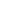 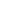 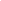 InputsOutputsOutputsOutcomesOutcomesOutcomesWhat we invest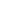 What we doWho we reach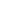 What the short term changes areWhat the medium changes are What the long term changes areLeadership commitment to coordinated services, leveraged resources, and shared outcomesResearch time and resources to determine target population, monitor outcomes and evaluate resultsStaff time to plan and implement Linkages practiceStaff time to adapt Linkages practices into operational policies and proceduresStaff  trained in the skills and knowledge for effective Child Welfare/CalWORKs service coordinationVisible executive sponsorship to promote collaborationPlan and oversee development of the program and method of tracking resultsProduce policies and proceduresConsistently identify the target populationTrain workforce Engage family in coordinated case planning Make existing resources available to promote service coordinationJointly monitor the coordinated case planCollect data for evaluationInterpret evaluation findings and make program improvements accordinglyFamilies who could benefit from the prevention services of either CWS or CalWORKsFamilies being mutually served by CWS and CalWORKsChild Welfare and CalWORKs staff; Decision makers, Managers, Supervisor, line staffOther partner agencies and services providersStaff understand the basics of the other programBarriers to collaborative practice have been minimizedIncreased access to prevention services for vulnerable familiesIncreased access to services for mutual familiesCollaboration relationships exist between both programsMutual families are consistently and accurately identifiedIncreased job satisfaction for staffFamilies feel supportedIncreased engagement of families in their coordinated case planFamilies follow through on service participationStaff demonstrate competency in service collaborationLinkages strategies are embedded in practice     Children can remain at home safelyFamilies are economically self-sufficientStaff prepared for program leadership positionsIncreased staff retentionLeadership commitment to coordinated services, leveraged resources, and shared outcomesResearch time and resources to determine target population, monitor outcomes and evaluate resultsStaff time to plan and implement Linkages practiceStaff time to adapt Linkages practices into operational policies and proceduresStaff  trained in the skills and knowledge for effective Child Welfare/CalWORKs service coordinationVisible executive sponsorship to promote collaborationPlan and oversee development of the program and method of tracking resultsProduce policies and proceduresConsistently identify the target populationTrain workforce Engage family in coordinated case planning Make existing resources available to promote service coordinationJointly monitor the coordinated case planCollect data for evaluationInterpret evaluation findings and make program improvements accordinglyFamilies who could benefit from the prevention services of either CWS or CalWORKsFamilies being mutually served by CWS and CalWORKsChild Welfare and CalWORKs staff; Decision makers, Managers, Supervisor, line staffOther partner agencies and services providersStaff understand the basics of the other programBarriers to collaborative practice have been minimizedIncreased access to prevention services for vulnerable familiesIncreased access to services for mutual familiesCollaboration relationships exist between both programsMutual families are consistently and accurately identifiedIncreased job satisfaction for staffFamilies feel supportedIncreased engagement of families in their coordinated case planFamilies follow through on service participationStaff demonstrate competency in service collaborationLinkages strategies are embedded in practice     Children can remain at home safelyFamilies are economically self-sufficientStaff prepared for program leadership positionsIncreased staff retentionLeadership commitment to coordinated services, leveraged resources, and shared outcomesResearch time and resources to determine target population, monitor outcomes and evaluate resultsStaff time to plan and implement Linkages practiceStaff time to adapt Linkages practices into operational policies and proceduresStaff  trained in the skills and knowledge for effective Child Welfare/CalWORKs service coordinationVisible executive sponsorship to promote collaborationPlan and oversee development of the program and method of tracking resultsProduce policies and proceduresConsistently identify the target populationTrain workforce Engage family in coordinated case planning Make existing resources available to promote service coordinationJointly monitor the coordinated case planCollect data for evaluationInterpret evaluation findings and make program improvements accordinglyFamilies who could benefit from the prevention services of either CWS or CalWORKsFamilies being mutually served by CWS and CalWORKsChild Welfare and CalWORKs staff; Decision makers, Managers, Supervisor, line staffOther partner agencies and services providersStaff understand the basics of the other programBarriers to collaborative practice have been minimizedIncreased access to prevention services for vulnerable familiesIncreased access to services for mutual familiesCollaboration relationships exist between both programsMutual families are consistently and accurately identifiedIncreased job satisfaction for staffFamilies feel supportedIncreased engagement of families in their coordinated case planFamilies follow through on service participationStaff demonstrate competency in service collaborationLinkages strategies are embedded in practice     Children can remain at home safelyFamilies are economically self-sufficientStaff prepared for program leadership positionsIncreased staff retentionLeadership commitment to coordinated services, leveraged resources, and shared outcomesResearch time and resources to determine target population, monitor outcomes and evaluate resultsStaff time to plan and implement Linkages practiceStaff time to adapt Linkages practices into operational policies and proceduresStaff  trained in the skills and knowledge for effective Child Welfare/CalWORKs service coordinationVisible executive sponsorship to promote collaborationPlan and oversee development of the program and method of tracking resultsProduce policies and proceduresConsistently identify the target populationTrain workforce Engage family in coordinated case planning Make existing resources available to promote service coordinationJointly monitor the coordinated case planCollect data for evaluationInterpret evaluation findings and make program improvements accordinglyFamilies who could benefit from the prevention services of either CWS or CalWORKsFamilies being mutually served by CWS and CalWORKsChild Welfare and CalWORKs staff; Decision makers, Managers, Supervisor, line staffOther partner agencies and services providersStaff understand the basics of the other programBarriers to collaborative practice have been minimizedIncreased access to prevention services for vulnerable familiesIncreased access to services for mutual familiesCollaboration relationships exist between both programsMutual families are consistently and accurately identifiedIncreased job satisfaction for staffFamilies feel supportedIncreased engagement of families in their coordinated case planFamilies follow through on service participationStaff demonstrate competency in service collaborationLinkages strategies are embedded in practice     Children can remain at home safelyFamilies are economically self-sufficientStaff prepared for program leadership positionsIncreased staff retentionLeadership commitment to coordinated services, leveraged resources, and shared outcomesResearch time and resources to determine target population, monitor outcomes and evaluate resultsStaff time to plan and implement Linkages practiceStaff time to adapt Linkages practices into operational policies and proceduresStaff  trained in the skills and knowledge for effective Child Welfare/CalWORKs service coordinationVisible executive sponsorship to promote collaborationPlan and oversee development of the program and method of tracking resultsProduce policies and proceduresConsistently identify the target populationTrain workforce Engage family in coordinated case planning Make existing resources available to promote service coordinationJointly monitor the coordinated case planCollect data for evaluationInterpret evaluation findings and make program improvements accordinglyFamilies who could benefit from the prevention services of either CWS or CalWORKsFamilies being mutually served by CWS and CalWORKsChild Welfare and CalWORKs staff; Decision makers, Managers, Supervisor, line staffOther partner agencies and services providersStaff understand the basics of the other programBarriers to collaborative practice have been minimizedIncreased access to prevention services for vulnerable familiesIncreased access to services for mutual familiesCollaboration relationships exist between both programsMutual families are consistently and accurately identifiedIncreased job satisfaction for staffFamilies feel supportedIncreased engagement of families in their coordinated case planFamilies follow through on service participationStaff demonstrate competency in service collaborationLinkages strategies are embedded in practice     Children can remain at home safelyFamilies are economically self-sufficientStaff prepared for program leadership positionsIncreased staff retentionLeadership commitment to coordinated services, leveraged resources, and shared outcomesResearch time and resources to determine target population, monitor outcomes and evaluate resultsStaff time to plan and implement Linkages practiceStaff time to adapt Linkages practices into operational policies and proceduresStaff  trained in the skills and knowledge for effective Child Welfare/CalWORKs service coordinationVisible executive sponsorship to promote collaborationPlan and oversee development of the program and method of tracking resultsProduce policies and proceduresConsistently identify the target populationTrain workforce Engage family in coordinated case planning Make existing resources available to promote service coordinationJointly monitor the coordinated case planCollect data for evaluationInterpret evaluation findings and make program improvements accordinglyFamilies who could benefit from the prevention services of either CWS or CalWORKsFamilies being mutually served by CWS and CalWORKsChild Welfare and CalWORKs staff; Decision makers, Managers, Supervisor, line staffOther partner agencies and services providersStaff understand the basics of the other programBarriers to collaborative practice have been minimizedIncreased access to prevention services for vulnerable familiesIncreased access to services for mutual familiesCollaboration relationships exist between both programsMutual families are consistently and accurately identifiedIncreased job satisfaction for staffFamilies feel supportedIncreased engagement of families in their coordinated case planFamilies follow through on service participationStaff demonstrate competency in service collaborationLinkages strategies are embedded in practice     Children can remain at home safelyFamilies are economically self-sufficientStaff prepared for program leadership positionsIncreased staff retentionLeadership commitment to coordinated services, leveraged resources, and shared outcomesResearch time and resources to determine target population, monitor outcomes and evaluate resultsStaff time to plan and implement Linkages practiceStaff time to adapt Linkages practices into operational policies and proceduresStaff  trained in the skills and knowledge for effective Child Welfare/CalWORKs service coordinationVisible executive sponsorship to promote collaborationPlan and oversee development of the program and method of tracking resultsProduce policies and proceduresConsistently identify the target populationTrain workforce Engage family in coordinated case planning Make existing resources available to promote service coordinationJointly monitor the coordinated case planCollect data for evaluationInterpret evaluation findings and make program improvements accordinglyFamilies who could benefit from the prevention services of either CWS or CalWORKsFamilies being mutually served by CWS and CalWORKsChild Welfare and CalWORKs staff; Decision makers, Managers, Supervisor, line staffOther partner agencies and services providersStaff understand the basics of the other programBarriers to collaborative practice have been minimizedIncreased access to prevention services for vulnerable familiesIncreased access to services for mutual familiesCollaboration relationships exist between both programsMutual families are consistently and accurately identifiedIncreased job satisfaction for staffFamilies feel supportedIncreased engagement of families in their coordinated case planFamilies follow through on service participationStaff demonstrate competency in service collaborationLinkages strategies are embedded in practice     Children can remain at home safelyFamilies are economically self-sufficientStaff prepared for program leadership positionsIncreased staff retentionExternal FactorsWhat’s happening in the environment?Policy changes in Child Welfare or CalWORKsEconomic environmentCommunity-based resources for families